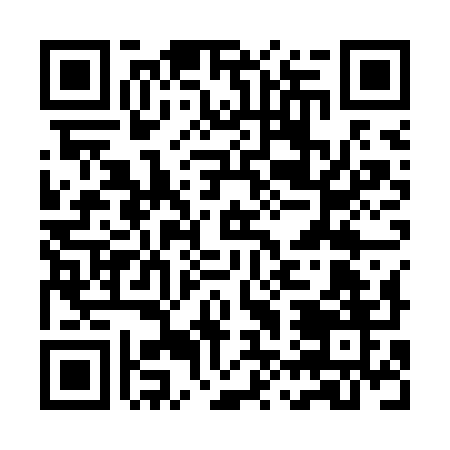 Ramadan times for Bairro do Loreto, PortugalMon 11 Mar 2024 - Wed 10 Apr 2024High Latitude Method: Angle Based RulePrayer Calculation Method: Muslim World LeagueAsar Calculation Method: HanafiPrayer times provided by https://www.salahtimes.comDateDayFajrSuhurSunriseDhuhrAsrIftarMaghribIsha11Mon5:215:216:5112:444:516:376:378:0212Tue5:195:196:5012:434:526:386:388:0313Wed5:185:186:4812:434:536:396:398:0414Thu5:165:166:4612:434:546:406:408:0515Fri5:145:146:4512:434:556:416:418:0616Sat5:125:126:4312:424:556:426:428:0717Sun5:115:116:4212:424:566:436:438:0918Mon5:095:096:4012:424:576:446:448:1019Tue5:075:076:3812:414:586:456:458:1120Wed5:065:066:3712:414:596:466:468:1221Thu5:045:046:3512:414:596:476:478:1322Fri5:025:026:3312:415:006:486:488:1423Sat5:005:006:3212:405:016:496:498:1624Sun4:584:586:3012:405:026:506:508:1725Mon4:574:576:2812:405:026:516:518:1826Tue4:554:556:2712:395:036:526:528:1927Wed4:534:536:2512:395:046:546:548:2028Thu4:514:516:2412:395:056:556:558:2129Fri4:494:496:2212:385:056:566:568:2330Sat4:484:486:2012:385:066:576:578:2431Sun5:465:467:191:386:077:587:589:251Mon5:445:447:171:386:077:597:599:262Tue5:425:427:151:376:088:008:009:283Wed5:405:407:141:376:098:018:019:294Thu5:385:387:121:376:098:028:029:305Fri5:365:367:111:366:108:038:039:316Sat5:355:357:091:366:118:048:049:337Sun5:335:337:071:366:118:058:059:348Mon5:315:317:061:366:128:068:069:359Tue5:295:297:041:356:138:078:079:3710Wed5:275:277:031:356:138:088:089:38